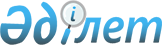 О внесении изменений и дополнений в постановление Правительства Республики Казахстан "О Канцелярии Премьер-Министра Республики Казахстан" от 20 октября 1997 года № 1449Постановление Правительства Республики Казахстан от 30 июня 1998 года № 612

      Правительство Республики Казахстан постановляет: 

      Внести в постановление Правительства Республики Казахстан "О Канцелярии Премьер-Министра Республики Казахстан" от 20 октября 1997 года № 1449 следующие изменения и дополнения: 

      в приложении к указанному постановлению строки: 

      "Экспертно-аналитической отдел; 

      Отдел государственной службы, кадров и контроля; 

      Протокольно-организационный отдел" исключить; 

      дополнить строками: 

      "Отдел финансово-экономической экспертизы; 

      Отдел информации и анализа; 

      Отдел организации и контроля; 

      Отдел внешнеэкономических связей и протокола"; 

      по строке "Всего 262" цифру "262" заменить цифрой "252" 

 

     Премьер-Министр     Республики Казахстан
					© 2012. РГП на ПХВ «Институт законодательства и правовой информации Республики Казахстан» Министерства юстиции Республики Казахстан
				